6.3.3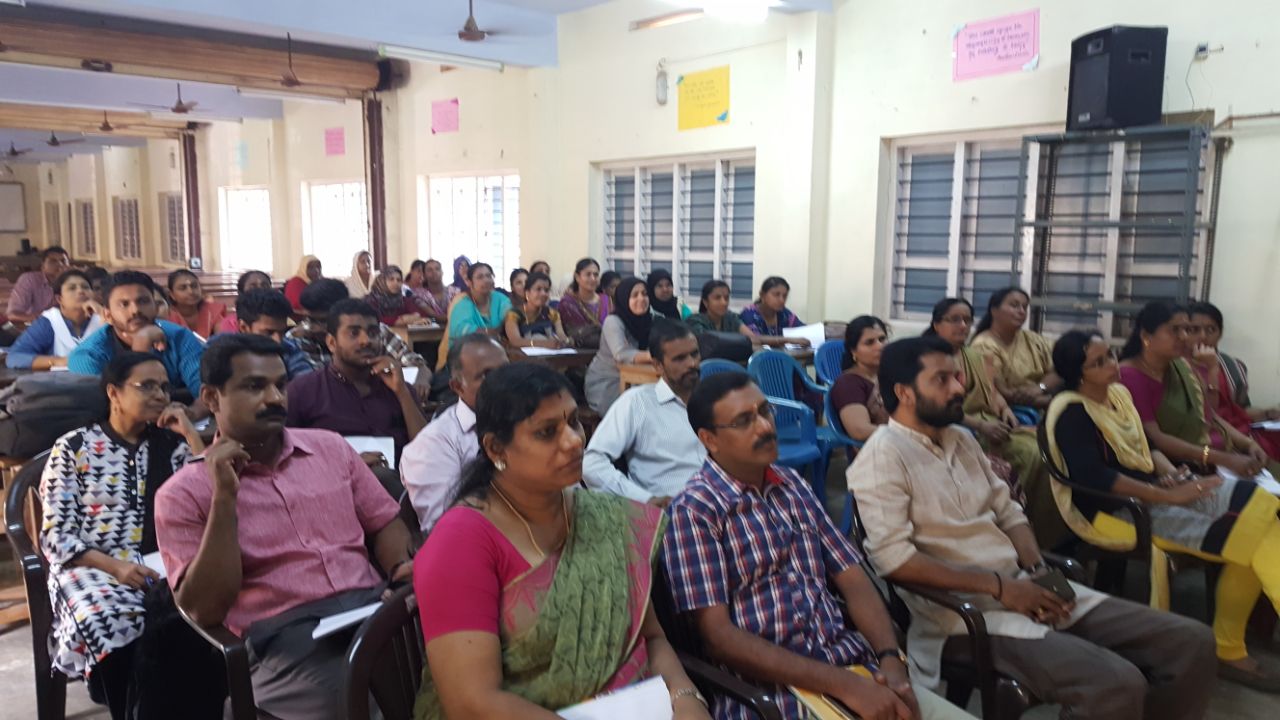 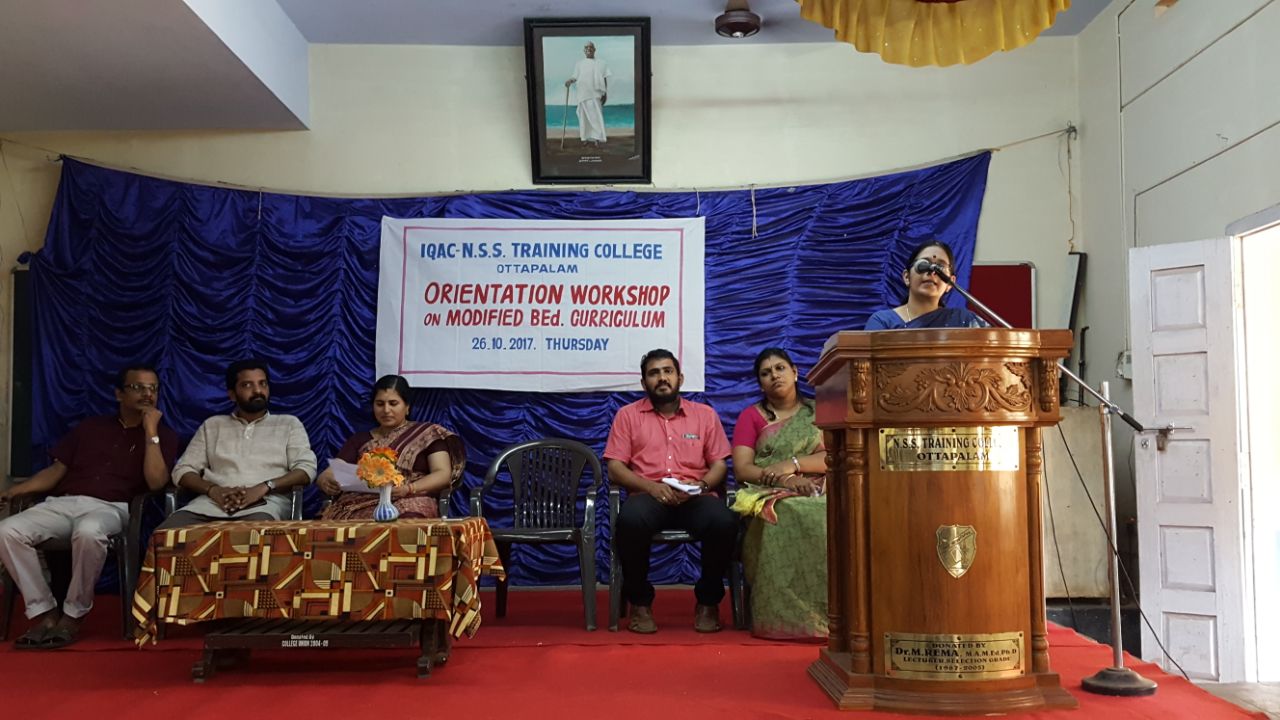 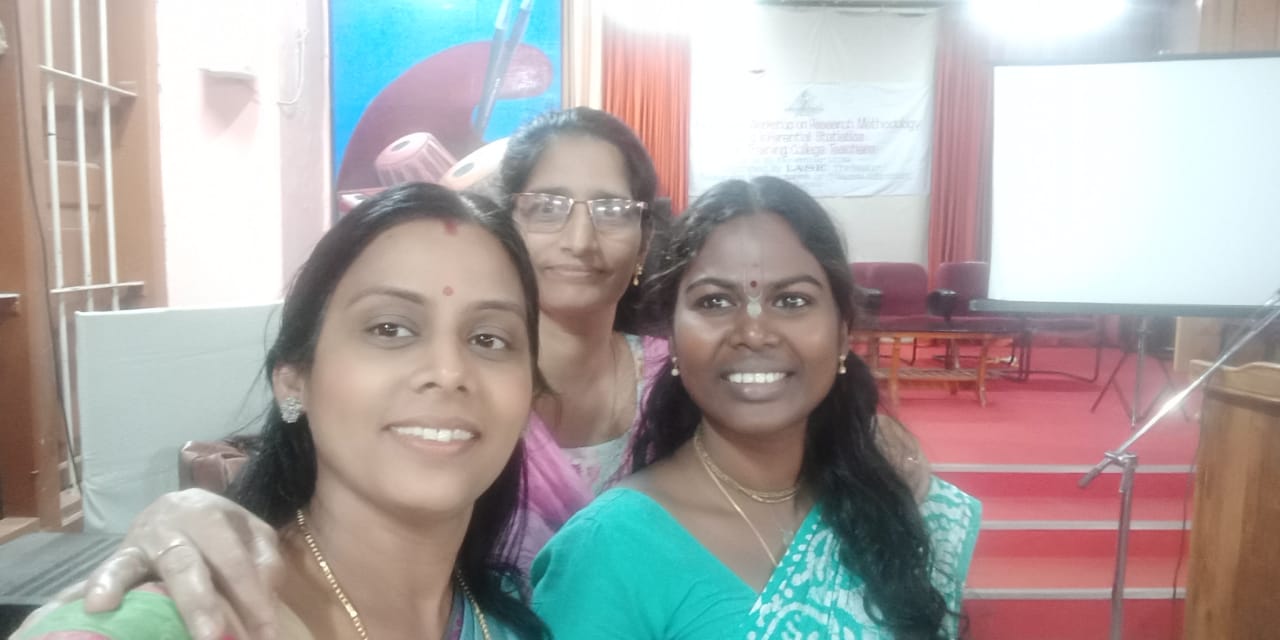 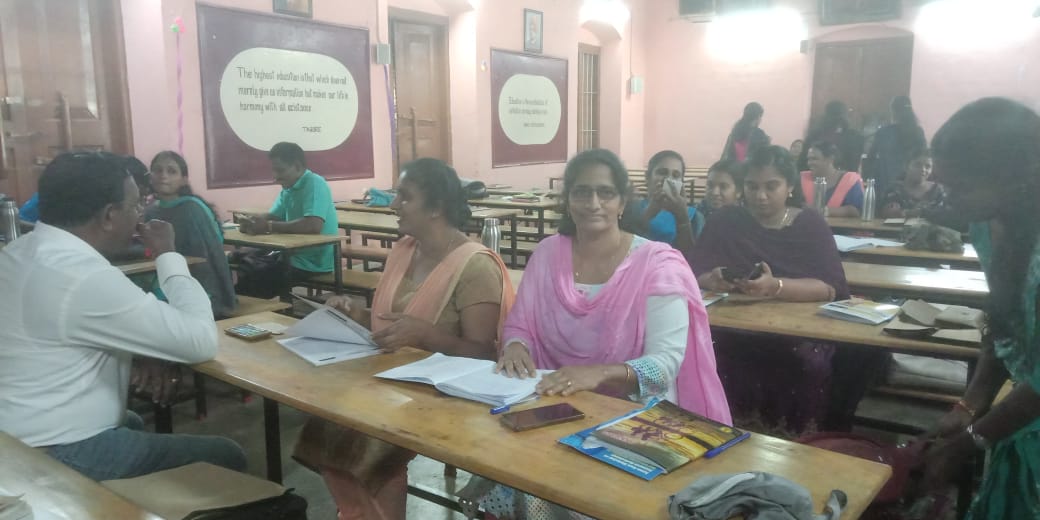 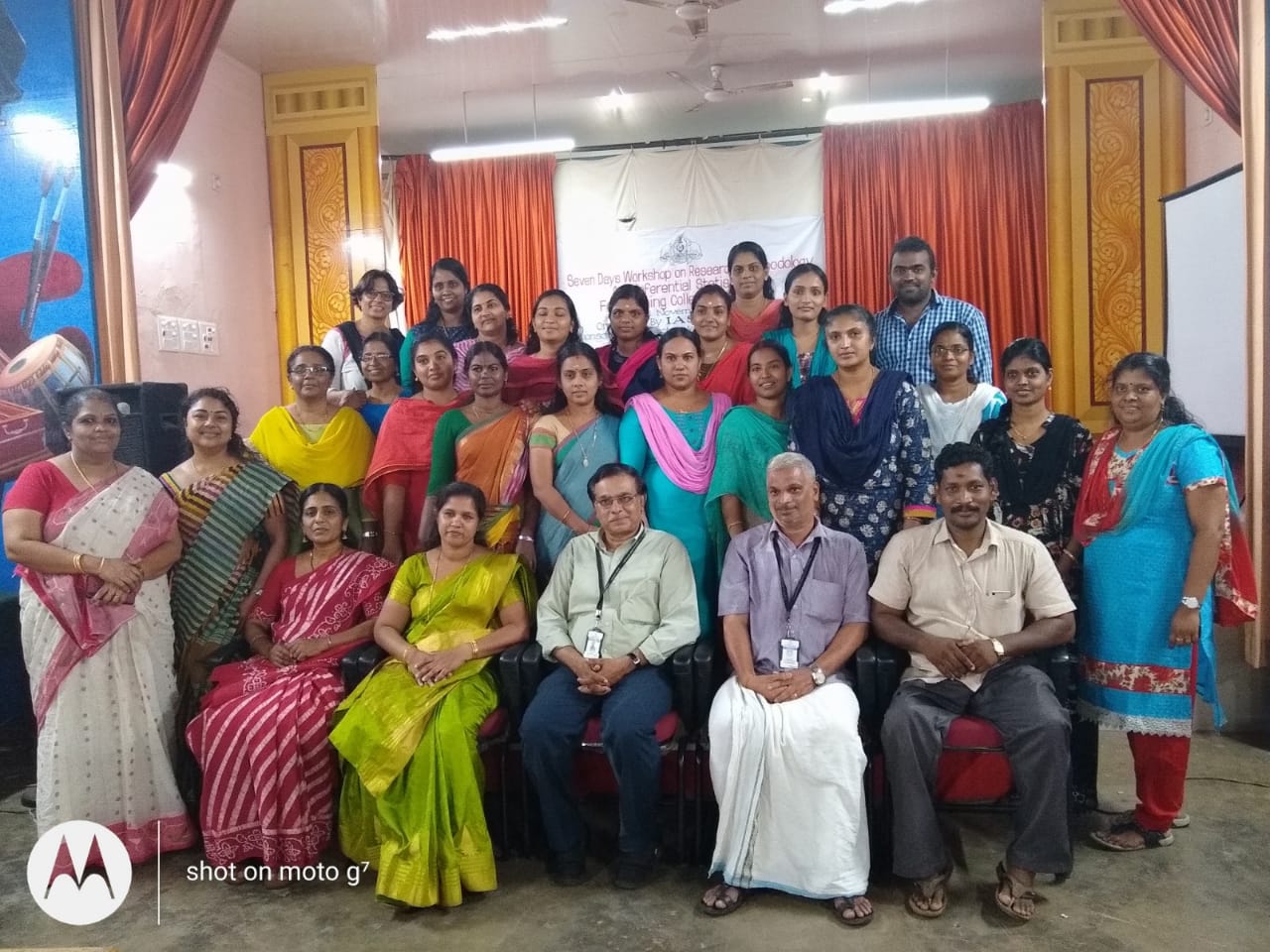 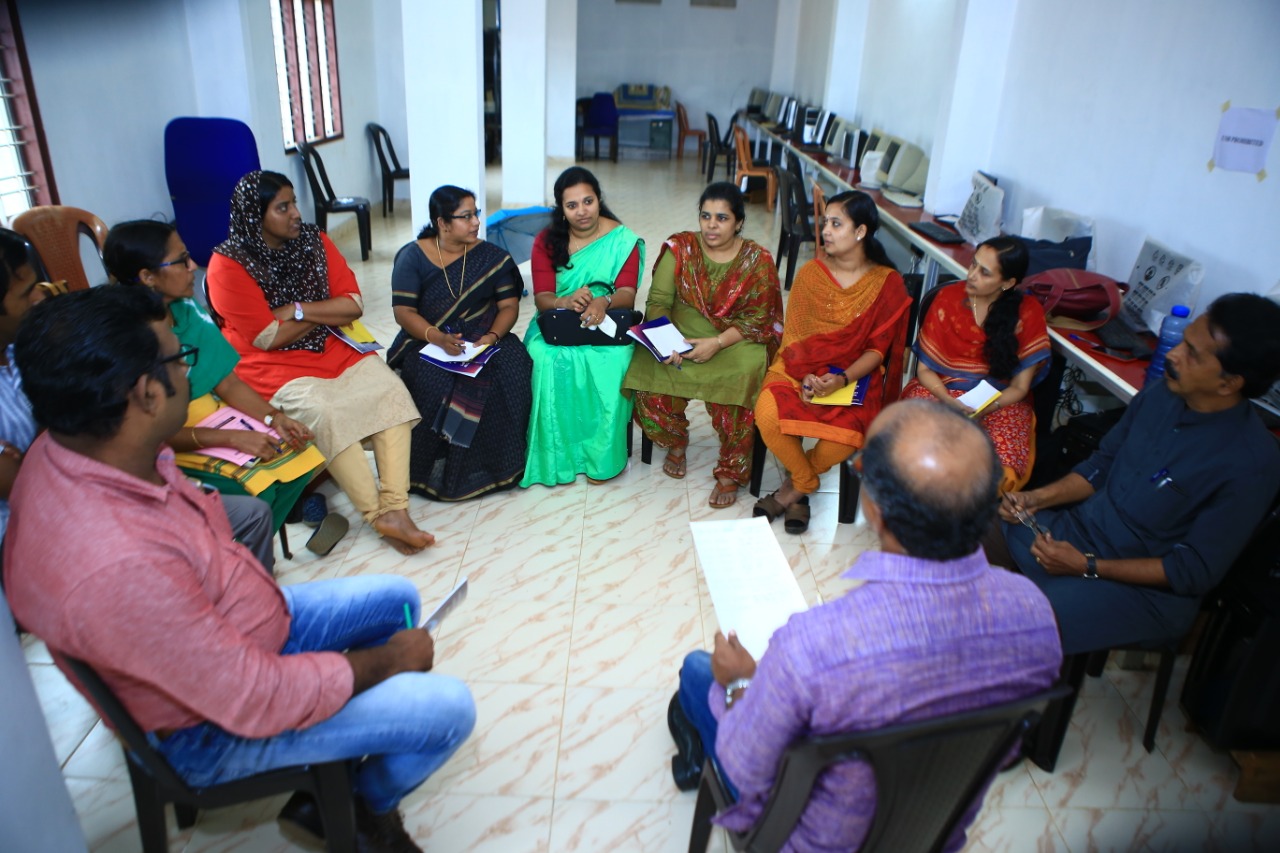 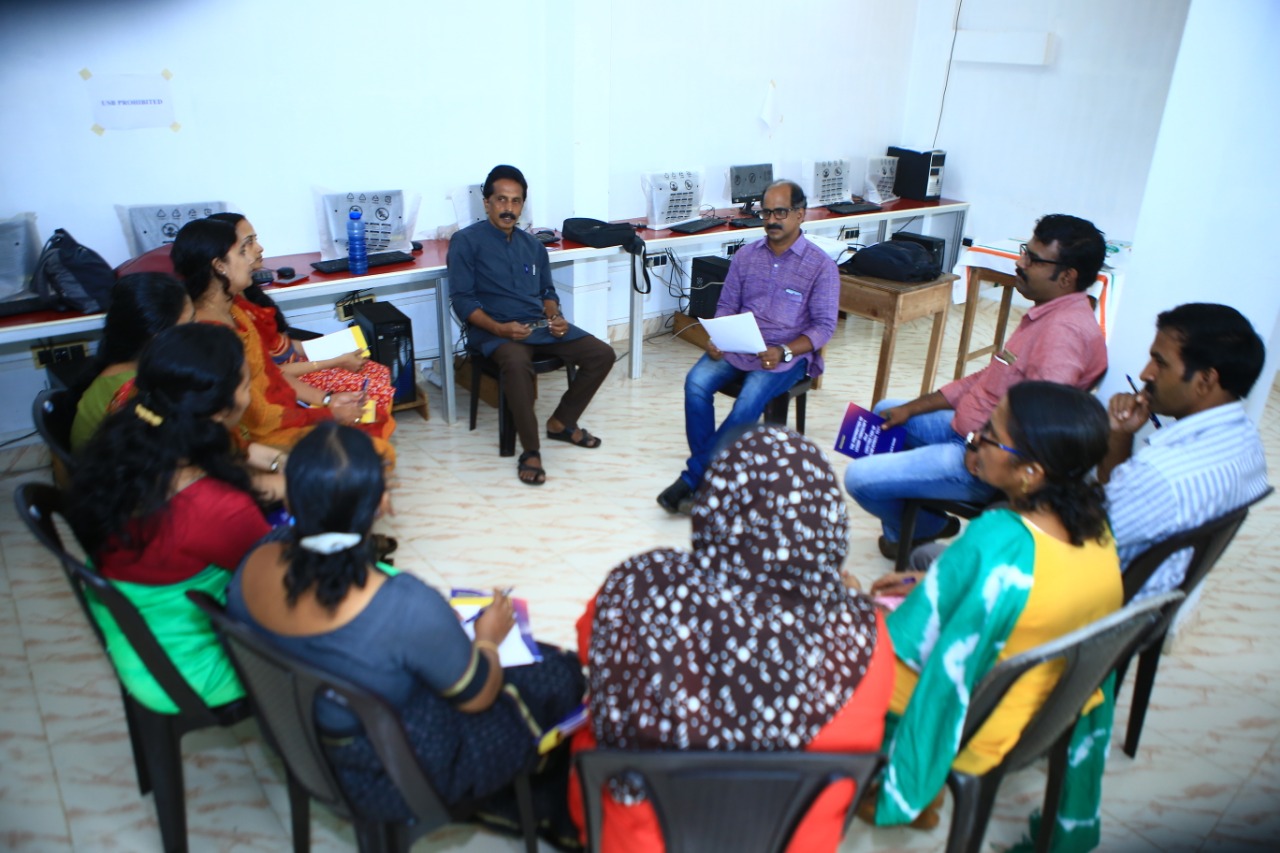 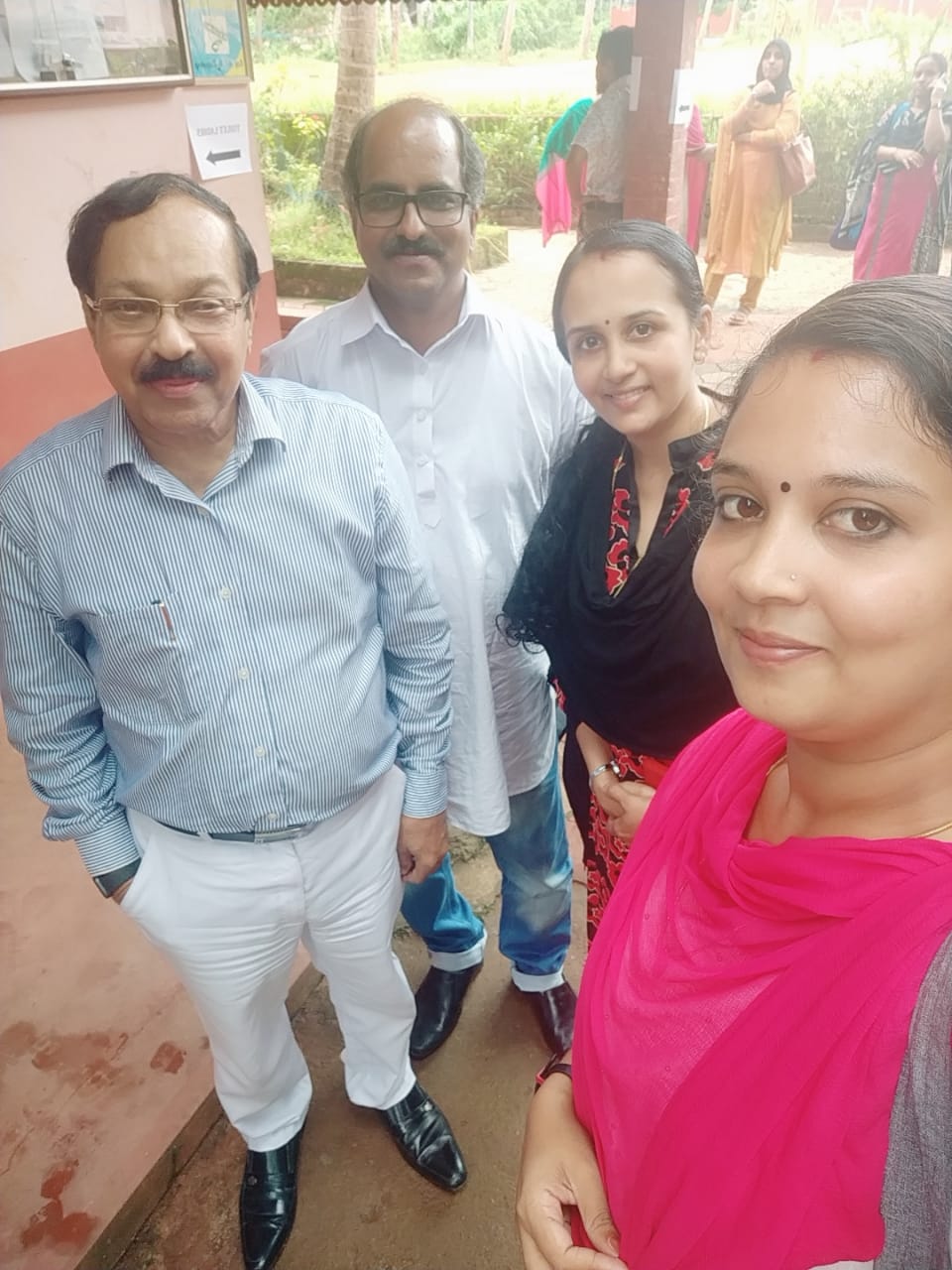 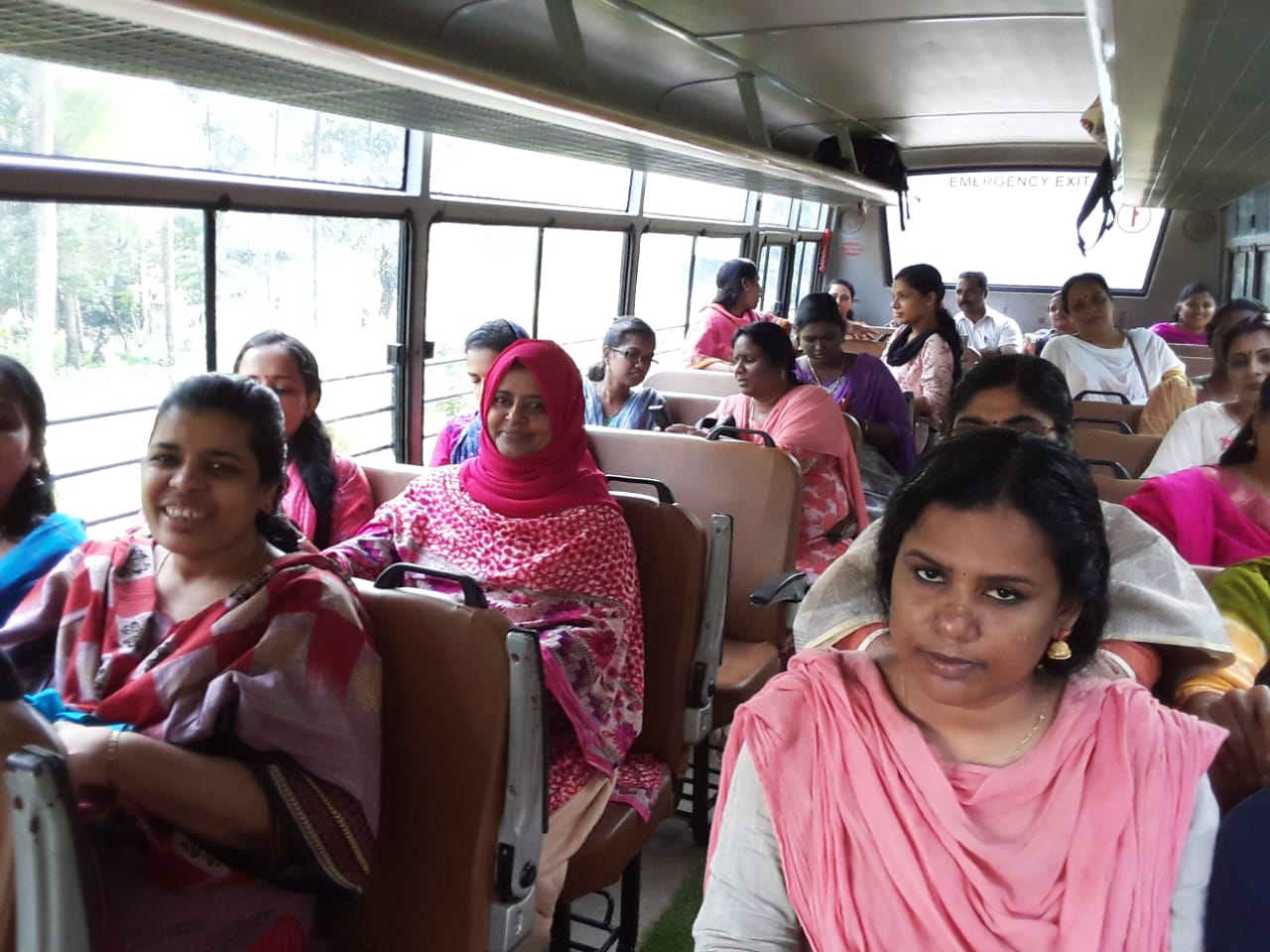 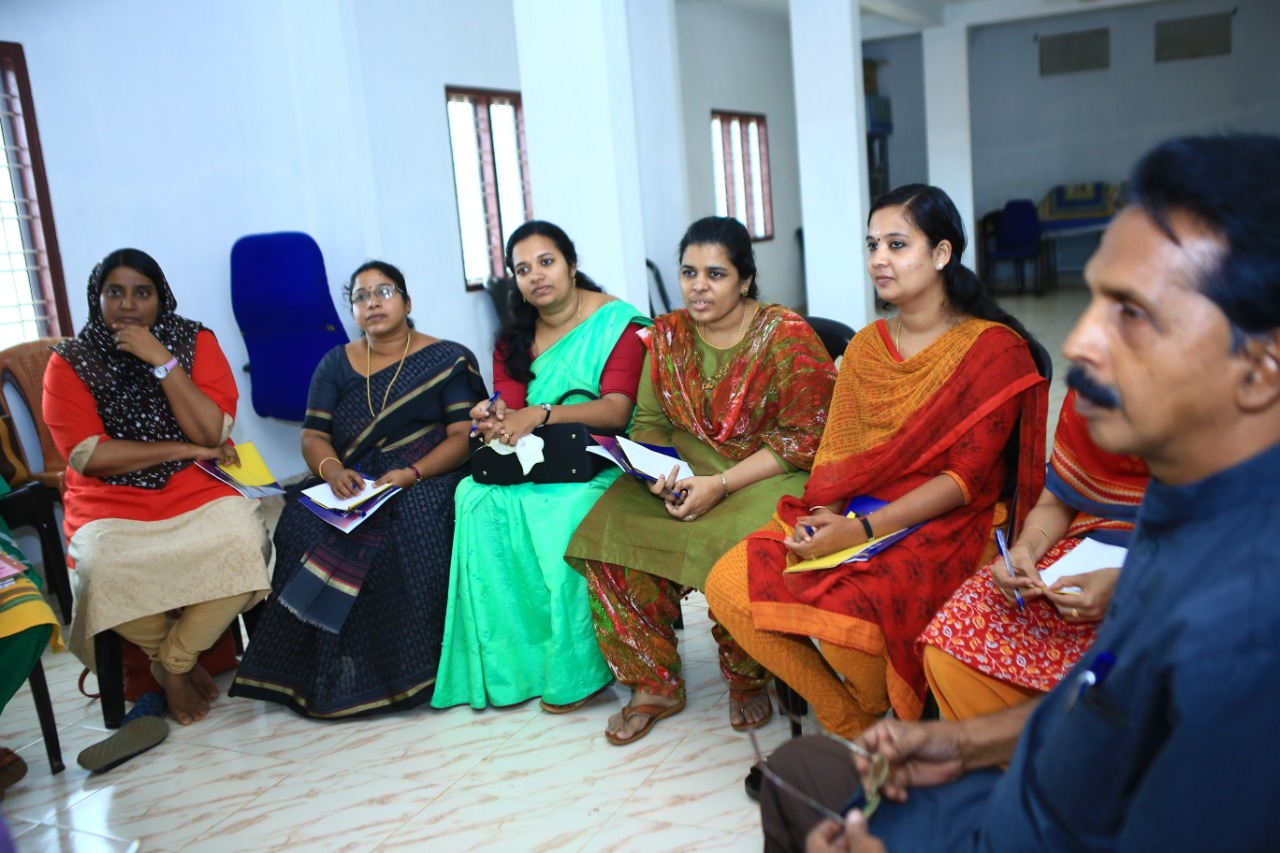 